BRIANA HAIRCASTING DETAILS: 

DOB: 25/02/1996

Height: 172 cm

Chest: 91 cm

Waist: 76 cm

Hips: 93 cm

Shoe size: 8.5

Hair colour: Chestnut


Contact Information:

Email: briana.hair4@outlook.com

Cell: UK # 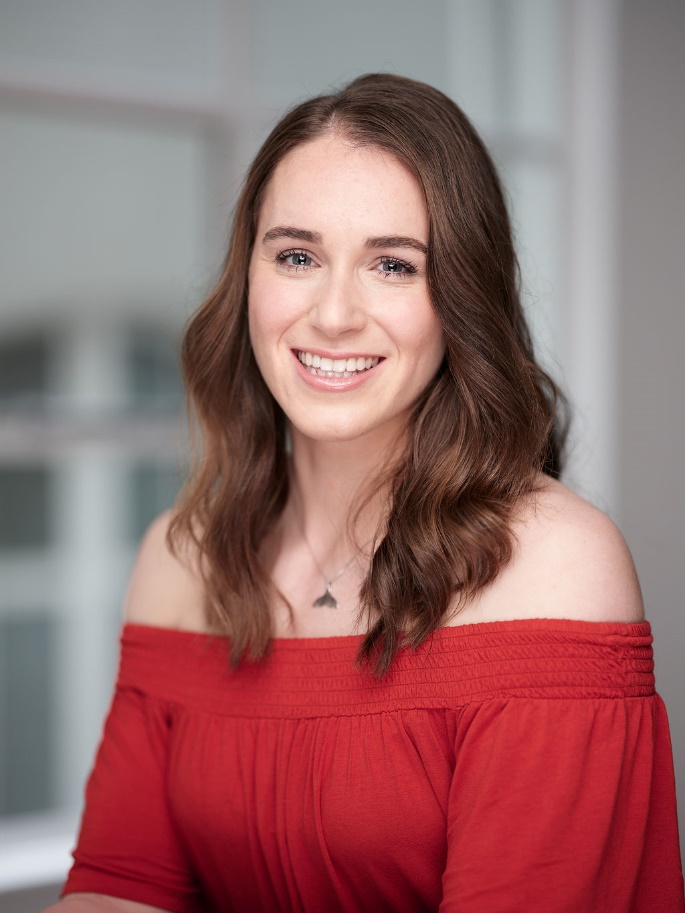          NZ # 022 314 5496
         

Location: London, England


Recent Credits:
2013 Big Boys Toys, Action Arena Live Performance.2014 Big Boys Toys, Action Arena Live Performance.2015 Witch Pre Production Trailer- Extra and Stunt Safety2015 Big Boys Toys, Action Arena Live Performance.2016 Bitter music video- Stunt Double2016 The Stolen, Film- Stunt Double2016 Just 3 Girls, Short Film- Stunt Double/ Stunt Actor2017 The Shannara Chronicles, Television Series- Stunt Actor2017 The New Legends of Monkey, Television Series- Stunt Double2017 Shortland Street, Television Series- Stunt Actor2017 Westside, Television Series- Stunt Double2018 Straight Forward, Television Series- Stunt Double/ Stunt Actor2018 Rebel Sports Advert- Stunt Double2018 Wrecked, Television Series- Stunt Double2019 The New Legends of Monkey Season 2, Television Series- Stunt Performer/ Stunt Actor2019 The Brokenwood Mysteries Season 5, Television Series- Stunt Double2019 Cold Case, Television Series- Stunt Double2019 Guns Akimbo, Film- Stunt Performer2019 Sweet Tooth Pilot, Television Series- Stunt Performer2019 The Wilds, Television Series- Stunt Performer2020 Mystic, Television Series- Stunt Double2020 Westside Season 6, Television Series- Stunt Double2020-2021 Untitled Amazon Project Season 1, Television Series- Stunt Assist/ Stunt Performer/ Stunt Double2021-2022 Sweet Tooth Season 2, Television Series- Stunt Double/ Stunt Performer/ Stunt Utility2022-2023 Sweet Tooth Season 3, Television Series- Stunt Double/ Stunt Utility
Capabilities:
Stunt FightingHigh FallsAerial WireworkGymnasticsRock Climbing/ AbseilingParkour/ Free runningFire Burns- Full & partial bodyScuba DivingFree DivingParaglidingTaekwondoSkills and Experience:Aerial Wirework CourseFight for Camera CourseModule 1- Intro to Film Fighting and SafetyModule 2- Advanced Fight Choreography: Acting and Stunt DoublingStunt Rigging Course Level 1Rock Climbing InstructorParkour/ Free running InstructorGymnastics InstructorTumbling InstructorHarness and Rig workFights and WeaponsFire Burns (full and partial)High FallsClass 1 Full LicenceClass 6 Full LicenceFirst Aid CertificateMobile Elevated Working PlatformWorking At HeightsWheels, Tracks and Rollers EndorsmentForklift EndorsementPADI Scuba Diving Instructor
Additional Details:UK PassportNZ PassportWorksafe C.O.C Film Category Scuba Diving